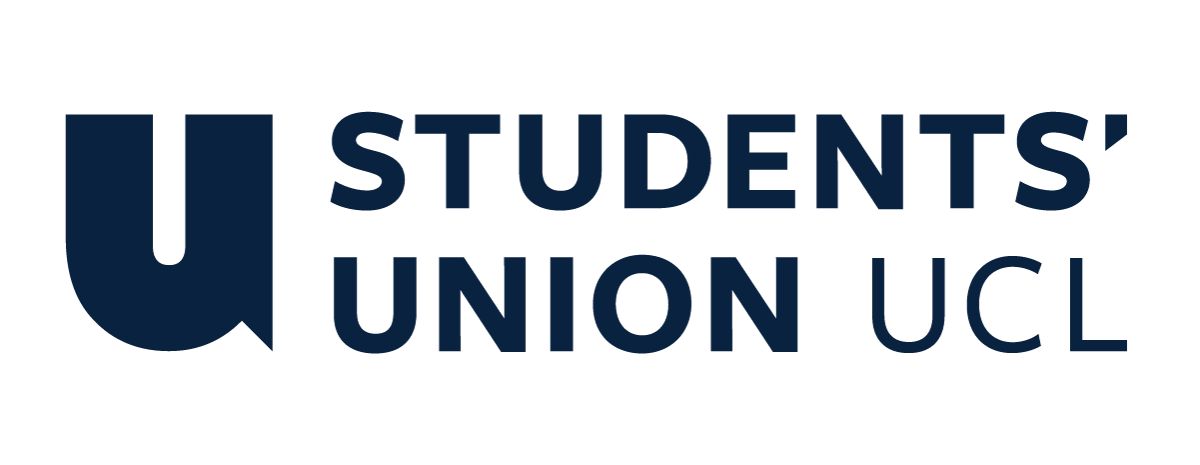 The Constitution of Students’ Union UCL Women’s Netball ClubNameThe name of the club/society shall be Students’ Union UCL Women’s Netball Club.The club/society shall be affiliated to Students’ Union UCL.Statement of IntentThe constitution, regulations, management and conduct of the club/society shall abide by all Students’ Union UCL policy, and shall be bound by the Students’ Union UCL Memorandum & Articles of Association, Byelaws, Club and Society Regulations and the club and society procedures and guidance – laid out in the ‘how to guides’.The club/society stresses that it abides by Students’ Union UCL Equal Opportunities Policies, and that club/society regulations pertaining to membership of the club/society or election to the club/society shall not contravene this policy.The Club and Society Regulations can be found on the following webpage: http://studentsunionucl.org/content/president-and-treasurer-hub/rules-and-regulations.The Society CommitteePresidentThe president’s primary role is laid out in section 5.7 of the Club and Society Regulations.TreasurerThe treasurer’s primary role is laid out in section 5.8 of the Club and Society Regulations.Welfare OfficerThe welfare officer’s primary role is laid out in section 5.9 of the Club and Society Regulations.Additional Committee Members Fixtures Secretary (usually two; one for each league, BUCS and LUSL)The Fixtures Secretary’s role is to ensure that courts are booked for the LUSL league on Monday nights, with enough room or time for all of the scheduled matches to be played.The Fixtures Secretary must ensure that two umpires are provided for every home match. These umpires must be competent and punctual. If they are not, the fixtures secretary must not employ them. Each secretary must attend Captain’s training and then liaise with the incoming captains Vice PresidentThe Vice President’s role is to organise club kit for the yearRole is to organise an international summer tour.Responsible for taking committee meeting minutes and circulating them. The primary help to the PresidentEvents SecretaryThe Event Secretary’s role is work with the President and Treasurer to organise Interclub Netball in term 1 (fundraiser) and the Net-Ball in term 2.Social Secretary (two)The Social Sectary’s role is to organise weekly club socials-events inclusive of non-drinkersPR Officer The Web Secretary’s role is to maintain the club’s Instagram, Facebook, Twitter (not used) and website pages (not used). Production and distribution of regular social media posts to encourage club interaction.  Curate Club’s interaction with the public; address queries from potential players and forward communications to relevant committee membersProduce promotion and organise photography for eventsNetball Development OfficerThe Netball development officer is responsible for organising social netball sessions on a weekly basisThis position is also responsible for community outreachFitness Secretary  This position will be in charge of running weekly fitness sessions for the 1st and 2nd team.Team Captains (usually five; one for each competitive BUCS team.)The Team Captain’s primary role is to organise teams to attend weekly matches and training.The Team Captain’s must update the LUSL scores online and BUCS scores to the union. 1st and 2nd team captain must ensure players attend additional fitness sessions 3.10.4. Must attend Captains training at the beginning of term before being elected.Management of the society shall be vested in the society committee which shall endeavour to meet regularly during term time (excluding college reading weeks) to organise and evaluate the club/society activities.The committee members will perform the roles as described in section 5 of the Students’ Union UCL Club and Society Regulations.Committee members are elected to represent the interests and well-being of society members and are able to be held to account. If society members are not satisfied by the performance of their representative officers they may call for a motion of no-confidence in line with the Students’ Union UCL Club and Society Regulations.The role of Secretary has been removed from this year’s constitution. The roles of the secretary have been divided between the Vice President and Welfare Officer. Terms, Aims and ObjectivesThe club/society shall hold the following as its aims and objectives.The club/society shall strive to fulfil these aims and objectives in the course of the academic year as its commitment to its membership.The core activities of the club/society shall be: Training sessions on every week with the 1st, 2nd and 3rd teams training together, and the 4th, 5th and 6th teams training together. The social teams will have training as stated in point 3.8. Pre-Season training week during Fresher’s week.Entry of teams 1-5 into BUCS league matches and teams 1-6 into LUSL league matches.Social teams will be provided match play through Team UCL or external fixtures.In addition, the society shall also strive to organise other activities for its members where possible: 4.4.1.	An Interclub netball tournament where other clubs and societies are able to enter teams and play. Netball club members can help with the running and umpire matches.4.4.2.	A Netball Tour. 4.4.3.	At least one session per academic term where members can volunteer within the local community.4.4.4.	A social tour in the first or second term4.4.5.	The provision of a development squad for social members. 4.4.6.	Fitness sessions with specialised coaches as well as a nutritionist and instructors for the 1st team in BUCS 1A.4.4.7. A weekly club social.This constitution shall be binding on the club/society officers, and shall only be altered by consent of two-thirds majority of the full members present at a club/society general meeting. The Activities Executive shall approve any such alterations. This constitution has been approved and accepted as the Constitution for the Students’ Union UCL Women’s Netball club. By signing this document the president and treasurer have declared that they have read and abide by the Students’ Union UCL Club and Society Regulations.President name:Katie EdwardsPresident signature:Katie EdwardsDate:29/06/2023Treasurer name:Anuli Okeahialam Treasurer signature:Anuli Okeahialam Date:29/06/2023